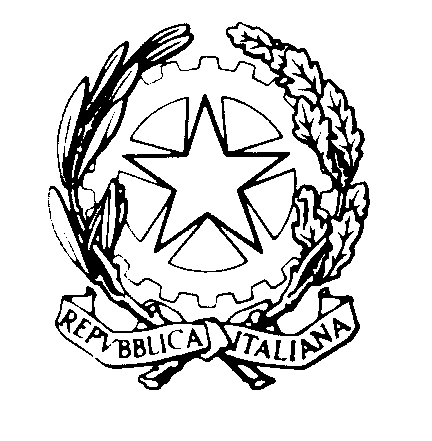 TRIBUNALE DI REGGIO CALABRIASEZIONE DEL DIBATTIMENTO                                                                             Al Segretario del Consiglio dell’Ordine degli Avvocati di Reggio CalabriaOggetto: UDIENZA PREDIBATTIMENTALE E RINVII RUOLO EX BERARDI DEL 10.11.2023 – GIUDICE FLAVIO TOVANI – AULA 1Si comunicano le fasce orarie aggiornate di trattazione dei processi dell’udienza indicata in oggetto per la cortese pubblicazione sul sito istituzionale del C.O.A. (con riserva di comunicare eventuali aggiornamenti e modifiche). Si ringrazia. Reggio Calabria, 6 novembre 2023										Il GiudiceFlavio Tovani n.  ordineoreR.G.N.R. – R.G. Dib.19,0027/19 – 2061/2329,10420/22 – 2062/2339,201419/23 – 2394/2349,301319/22 – 2419/2359,402222/22 – 2063/2369,504123/22 – 2064/237103422/22 – 2429/23810,10722/23 – 2449/23910,2021/21 – 2460/231010,304423/21 – 2299/231110,401919/22 – 2313/231210,503120/22 – 2369/231311922/20 – 2388/231411,10720/22 – 2448/231511,204422/22 – 2450/231611,301423/22 – 2517/2315,302849/21 – 798/23 15,301455/21 – 833/23 15,305041/20 – 931/23 15,302905/21 – 1052/23 15,3033/22 – 1666/23 15,305170/18 – 903/20 15,305090/17 – 448/20 15,302287/21 – 13/23 15,303054/20 – 225/23 15,30935/18 – 945/20 15,301106/21 – 1690/22 15,304652/20 – 1856/22 15,30266/19 – 1664/21 15,30200/19 – 807/22 15,301792/20 – 1365/22 15,305558/18 – 375/21 15,302943/20 – 1306/21 15,302810/21 – 845/22 15,303192/19 – 695/22 15,304049/18 – 1572/21 15,304189/20 – 81/21 15,305125/18 – 2969/19 15,303627/18 – 587/20 